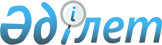 Об определении мест для размещения агитационных печатных материалов для всех кандидатов на территории Тимирязевского района Северо-Казахстанской областиПостановление акимата Тимирязевского района Северо-Казахстанской области от 12 апреля 2021 года № 77. Зарегистрировано Департаментом юстиции Северо-Казахстанской области 14 апреля 2021 года № 7288
      Сноска. Заголовок в редакции постановления акимата Тимирязевского района Северо-Казахстанской области от 08.09.2021 № 232 (вводится в действие по истечении десяти календарных дней после дня его первого официального опубликования).
      В соответствии с пунктами 4, 6 статьи 28 Конституционного закона Республики Казахстан "О выборах в Республике Казахстан", статьей 37 Закона Республики Казахстан "О местном государственном управлении и самоуправлении в Республике Казахстан", акимат Тимирязевского района Северо-Казахстанской области ПОСТАНОВЛЯЕТ:
      1. Определить места для размещения агитационных печатных материалов для всех кандидатов на территории Тимирязевского района Северо-Казахстанской области согласно приложению 1 к настоящему постановлению.
      2. Исключено постановлением акимата Тимирязевского района Северо-Казахстанской области от 08.09.2021 № 232 (вводится в действие по истечении десяти календарных дней после дня его первого официального опубликования).


      3. Признать утратившими силу некоторые постановления акимата Тимирязевского района Северо-Казахстанской области согласно приложению 3 к настоящему постановлению.
      4. Контроль за исполнением настоящего постановления возложить на руководителя аппарата акима Тимирязевского района Северо-Казахстанской области.
      5. Настоящее постановление вводится в действие по истечении десяти календарных дней после дня его первого официального опубликования.
      "СОГЛАСОВАНО"
      председатель Тимирязевской
      районной избирательной комиссии
      ___________ С. Байдалина
      "__" ________2021 года Места для размещения агитационных печатных материалов для всех кандидатов на территории Тимирязевского района Северо-Казахстанской области
      Сноска. Приложение 1 в редакции постановления акимата Тимирязевского района Северо-Казахстанской области от 08.09.2021 № 232 (вводится в действие по истечении десяти календарных дней после дня его первого официального опубликования) ; от 26.08.2022 № 212 (вводится в действие по истечении десяти календарных дней после дня его первого официального опубликования); 27.01.2023 № 14 (вводится в действие по истечении десяти календарных дней после дня его первого официального опубликования); от 19.03.2024 № 54 (вводится в действие по истечении десяти календарных дней после дня его первого официального опубликования). Помещения для встреч с избирателями на территории Тимирязевского района Северо-Казахстанской области
      Исключено постановлением акимата Тимирязевского района Северо-Казахстанской области от 08.09.2021 № 232 (вводится в действие по истечении десяти календарных дней после дня его первого официального опубликования). Перечень утративших силу некоторых постановлений акимата Тимирязевского района Северо-Казахстанской области
      1) Постановление  акимата Тимирязевского района Северо-Казахстанской области "Об определении мест для размещения агитационных печатных материалов и предоставлении помещений для проведения встреч с избирателями кандидатов в депутаты Мажилиса Парламента Республики Казахстан, областного и районного маслихатов на территории Тимирязевского района Северо-Казахстанской области" от 29 января 2016 года № 21 (опубликовано 22 февраля 2016 года в Информационно-правовой системе нормативных правовых актов Республики Казахстан "Әділет", зарегистрировано в Реестре государственной регистрации нормативных правовых актов под № 3609).
      2) Постановление акимата Тимирязевского района Северо-Казахстанской области "Об определении места для размещения агитационных печатных материалов и предоставлении помещения для проведения встреч с выборщиками для всех кандидатов в акимы сельских округов на территории Тимирязевского района Северо-Казахстанской области" от 14 июля 2017 года № 147 (опубликовано 31 июля 2017 года в Эталонном контрольном банке нормативных правовых актов Республики Казахстан в электронном виде, зарегистрировано в Реестре государственной регистрации нормативных правовых актов под № 4271).
      3) Постановление акимата Тимирязевского района Северо-Казахстанской области "О внесении изменений в постановление акимата Тимирязевского района Северо-Казахстанской области от 29 января 2016 года № 21 "Об определении мест для размещения агитационных печатных материалов и предоставлении помещений для проведения встреч с избирателями кандидатов в депутаты Мажилиса Парламента Республики Казахстан, областного и районного маслихатов на территории Тимирязевского района Северо-Казахстанской области" от 9 февраля 2018 года № 24 (опубликовано 5 марта 2018 года в Эталонном контрольном банке нормативных правовых актов Республики Казахстан в электронном виде, зарегистрировано в Реестре государственной регистрации нормативных правовых актов под № 4574).
      4) Постановление акимата Тимирязевского района Северо-Казахстанской области "О внесении изменения в постановление акимата Тимирязевского района Северо-Казахстанской области от 14 июля 2017 года № 147 "Об определении места для размещения агитационных печатных материалов и предоставлении помещения для проведения встреч с выборщиками для всех кандидатов в акимы сельских округов на территории Тимирязевского района Северо-Казахстанской области" от 1 марта 2018 года № 36 (опубликовано 20 марта 2018 года в Эталонном контрольном банке нормативных правовых актов Республики Казахстан в электронном виде, зарегистрировано в Реестре государственной регистрации нормативных правовых актов под № 4595).
      5) Постановление акимата Тимирязевского района Северо-Казахстанской области "Об определении мест для размещения агитационных печатных материалов и предоставления помещений для встреч с избирателями для всех кандидатов в Президенты Республики Казахстан на территории Тимирязевского района Северо-Казахстанской области" от 30 апреля 2019 года № 87 (опубликовано 4 мая 2019 года в Эталонном контрольном банке нормативных правовых актов Республики Казахстан в электронном виде, зарегистрировано в Реестре государственной регистрации нормативных правовых актов под № 5383).
					© 2012. РГП на ПХВ «Институт законодательства и правовой информации Республики Казахстан» Министерства юстиции Республики Казахстан
				
      Аким Тимирязевского района

Н. Кенесов
Приложение 1к постановлению акиматаТимирязевского районаот 12 апреля 2021 года№ 77
№ 
Наименование населенного пункта
Места для размещения
Акжанский сельский округ
Акжанский сельский округ
Акжанский сельский округ
1
село Акжан
Справа при входе в здание коммунального государственного учреждения "Акжанская основная школа" коммунального государственного учреждения "Отдел образования Тимирязевского района" коммунального государственного учреждения "Управление образования акимата Северо-Казахстанской области", улица Мира, дом № 6
Аксуатский сельский округ
Аксуатский сельский округ
Аксуатский сельский округ
2
село Аксуат
Напротив здания коммунального государственного учреждения "Аксуатская средняя школа" коммунального государственного учреждения "Отдел образования Тимирязевского района" коммунального государственного учреждения "Управление образования акимата Северо-Казахстанской области", улица Гагарина, дом № 13
Белоградовский сельский округ
Белоградовский сельский округ
Белоградовский сельский округ
3
село Белоградовка
Справа при входе в здание коммунального государственного учреждения "Белоградовская средняя школа" коммунального государственного учреждения "Отдел образования Тимирязевского района" коммунального государственного учреждения "Управление образования акимата Северо-Казахстанской области", улица Ученическая, дом № 2
Дзержинский сельский округ
Дзержинский сельский округ
Дзержинский сельский округ
4
село Дзержинское
Справа от здания коммунального государственного учреждения "Дзержинская основная школа" коммунального государственного учреждения "Отдел образования Тимирязевского района" коммунального государственного учреждения "Управление образования акимата Северо-Казахстанской области", улица Школьная, дом № 16
Дмитриевский сельский округ
Дмитриевский сельский округ
Дмитриевский сельский округ
5
село Дмитриевка
Слева от здания коммунального государственного учреждения "Дмитриевская средняя школа" коммунального государственного учреждения "Отдел образования Тимирязевского района" коммунального государственного учреждения "Управление образования акимата Северо-Казахстанской области", улица Абая, дом № 22
6
село Жаркен
Справа от здания коммунального государственного учреждения "Жаркенская средняя школа" коммунального государственного учреждения "Отдел образования Тимирязевского района" коммунального государственного учреждения "Управление образования акимата Северо-Казахстанской области", улица Сегіз Сері, дом № 30
Докучаевский сельский округ
Докучаевский сельский округ
Докучаевский сельский округ
7
село Докучаево
Перед зданием коммунального государственного учреждения "Докучаевская средняя школа" коммунального государственного учреждения "Отдел образования Тимирязевского района" коммунального государственного учреждения "Управление образования акимата Северо-Казахстанской области", улица Школьная, дом № 23
Есильский сельский округ
Есильский сельский округ
Есильский сельский округ
8
село Есиль
Справа при входе в здание медицинского пункта коммунального государственного предприятия на праве хозяйственного ведения "Тимирязевская районная больница" коммунального государственного учреждения "Управление здравоохранения акимата Северо-Казахстанской области", улица Мира, дом № 23
Интернациональный сельский округ
Интернациональный сельский округ
Интернациональный сельский округ
9
село Дружба
Слева от здания сельского клуба коммунального государственного учреждения "Аппарат акима Интернационального сельского округа Тимирязевского района Северо-Казахстанской области", улица Мира, дом № 30
Комсомольский сельский округ
Комсомольский сельский округ
Комсомольский сельский округ
10
село Комсомольское
Справа от здания коммунального государственного учреждения "Комсомольская средняя школа" коммунального государственного учреждения "Отдел образования Тимирязевского района" коммунального государственного учреждения "Управление образования акимата Северо-Казахстанской области", улица Комсомольская, дом № 14
Куртайский сельский округ
Куртайский сельский округ
Куртайский сельский округ
11
село Степное
Справа при входе в здание коммунального государственного учреждения "Степная средняя школа" коммунального государственного учреждения "Отдел образования Тимирязевского района" коммунального государственного учреждения "Управление образования акимата Северо-Казахстанской области", улица Элеваторная, дом № 5 А
Ленинский сельский округ
Ленинский сельский округ
Ленинский сельский округ
12
село Ленинское
Слева при входе в здание коммунального государственного учреждения "Ленинская основная школа" коммунального государственного учреждения "Отдел образования Тимирязевского района" коммунального государственного учреждения "Управление образования акимата Северо-Казахстанской области", улица Лесная, дом № 36
Москворецкий сельский округ
Москворецкий сельский округ
Москворецкий сельский округ
13
село Москворецкое
Справа при входе в здание коммунального государственного учреждения "Москворецкая средняя школа" коммунального государственного учреждения "Отдел образования Тимирязевского района" коммунального государственного учреждения "Управление образования акимата Северо-Казахстанской области", улица Школьная, дом № 16
Мичуринский сельский округ
Мичуринский сельский округ
Мичуринский сельский округ
14
село Мичурино
Справа при входе в здание коммунального государственного учреждения "Мичуринская средняя школа" коммунального государственного учреждения "Отдел образования Тимирязевского района" коммунального государственного учреждения "Управление образования акимата Северо-Казахстанской области", улица Сабита Муканова, дом № 17
Тимирязевский сельский округ
Тимирязевский сельский округ
Тимирязевский сельский округ
15
село Тимирязево
Справа при входе в здание коммунального государственного учреждения "Сулы-Элеваторная основная школа" коммунального государственного учреждения "Отдел образования Тимирязевского района" коммунального государственного учреждения "Управление образования акимата Северо-Казахстанской области", улица Североморская, дом № 36;
Справа при входе в здание коммунального государственного казенного предприятия "Районный Дом культуры акимата Тимирязевского района Северо-Казахстанской области", улица Жеңіс, дом № 11;
Справа при входе в здание коммунального государственного учреждения "Тимирязевская казахская общеобразовательная школа–интернат" коммунального государственного учреждения "Отдел образования Тимирязевского района" коммунального государственного учреждения "Управление образования акимата Северо-Казахстанской области", улица Жумабаева, дом № 10;
Справа при входе в здание коммунального государственного учреждения "Тимирязевский агротехнический колледж" акимата Северо-Казахстанской области Министерства образования и науки Республики Казахстан", улица Комсомольская, дом № 19
Хмельницкий сельский округ
Хмельницкий сельский округ
Хмельницкий сельский округ
16
село Хмельницкое
Справа при входе в здание сельского клуба коммунального государственного учреждения "Аппарат акима Хмельницкого сельского округа Тимирязевского района Северо-Казахстанской области", улица Абай, дом № 16
Целинный сельский округ
Целинный сельский округ
Целинный сельский округ
17
село Целинное
Справа при входе в здание коммунального государственного учреждения "Целинная начальная школа" коммунального государственного учреждения "Отдел образования Тимирязевского района" коммунального государственного учреждения "Управление образования акимата Северо-Казахстанской области", улица Школьная, дом № 8Приложение 2 к постановлению акимата Тимирязевского районаПриложение 3 к постановлению акимата Тимирязевского района